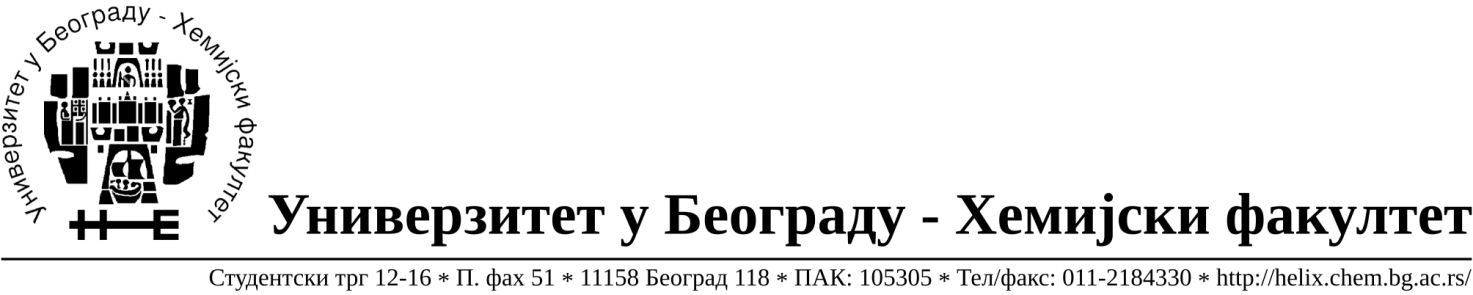 	На основу члана 116. Закона о јавним набавкама („Службени гласник РС“, бр. 124 / 12 и 68/15), Универзитет у Београду – Хемијски факултет објављује:ОБАВЕШТЕЊЕ О ЗАКЉУЧЕНОМ УГОВОРУНазив, адреса и „Интернет“ страница наручиоца: Универзитет у Београду – Хемијски факултет, Београд, Студентски трг 12-16, www.chem.bg.ac.rs.Врста наручиоца: просветаОпис предмета набавке, назив и ознака из општег речника набавке: добра – материјал за образовање и науку (лабораторијско стакло и потрошни материјал) формиране по партијама(229 партијa), отворени поступак јавне набавке , ЈН 10/18.Ознака из општег речника набавке: 33793000- производи од стакла за лабораторијске намене;38437000- лабораторијске пипете и прибор,Критеријум за доделу Уговора: најниже понуђена цена.Број примљених понуда:  укупно за све партије 17.Датум доношења Одлуке о додели Уговора: 10.05.2018. и 21.05.2018. год.Основни подаци о добављачима, партије за које је уговорена вредност и укупна уговорена вредност: Период важења Уговора:  до краја 2018. године.БрДатум закључења УговораНазив понуђачаАдреса, ПИБ и Матични бр.Број уговораПартијеУкупно уговорена вредност без ПДВ-а128.05.2018.Alfamed d.o.o.Љубомира Стојановића 3 Београд,10020998807431279607/173,82,85,86,165,176.23.262,00228.05.2018.Alfatrade enterprise d.o.o.Рачкога 1а Београд,  10024660407461330607/240,78,79,138,139,148,174,179,209.68.646,00328.05.2018.Bazico lab d.o.o.Карловачка 35/611080 Земун10697894220717416607/315,17,103,115,131,132,133,146,170,171,192,200,208.47.081,00428.05.2018.G-2 d.o.o. Цара Душана 268 i11080 Земун, 105630278  20413832607/42,3,7,23,29,31,42,55,59,63,67,81,87,92,96,116,117,122,123,127,136,169,175,177,182,184,185,187,191,20782.977,36528.05.2018.DSP Chromatography d.o.o.Милутина Миланковића 120 гНови Београд, 10013504406767567607/545,167,213,214,220,221,225,418.746,69628.05.2018.Кефо д.о.о.Бачка 1U11080 Београд,10504607220302216607/65,22,28,35,60,61,68,91,95,111,120,128,142,143,144,150,151,152,156,186,196,204,217,227,228,229156.303,00728.05.2018.Many agrovet d.o.o.Рузвелтова 4511000 Београд, 10004186706015255607/71,6,11,12,13,14,16,18,19,20,24,25,26,32,48,49,50,51,52,53,54,62,64,65,66,74,75,99,101,102,112,113,119,121,155,162,163,166,189,218127.533,44828.05.2018.MC Latra d.o.o.Херцеговачка 3, Земун, Београд, 10599950420508116607/88,9,10,27,30,33,38,39,44,57,58,70,71,72,77,80,83,84,94,97,106,107,109,110,134,135,147,160,172,173,197,198,199,203,223160.304,00928.05.2018.Mega Solution d.o.o.Шидска 10 11000 Београд, 11024496021323829607/9371.320,001028.05.2018.Promedia d.o.o.Краља Петра I бр.114 Кикинда10057947108704210607/101544.925,001128.05.2018.Psi Lab d.o.o.Матије Гупца 40/1211000 Београд, 10489363820266589607/1143,69,129,13721.600,001228.05.2018.Superlab d.o.o.Милутина Миланковића 25Нови Београд,101822498, 17051717607/1221,34,36,41,46,47,76,90,104,105,125,126,130,145,153,157,161,178,183,188,190,194,195,201,205,22697.792,701328.05.2018.Vicor d.o.o.Булевар Маршала Толбухина 42 11070 Нови Београд, 10013488007738412607/13215,2161.580,001428.05.2018.Д.О.О.ЛабораторијаЖитни трг 1121000 Нови Сад10170396808307580607/1493,98,100,118,124,164,2104.713,201528.05.2018.Новос д.о.о.Цара Душана 207, Земун, Београд10038856917093070607/1589,181,202,206,224152.630,001605.06.2018.Krug International LTD Malta,Ogranak Krug BeogradДесет Авијатичара 2А 11050 Београд,10725746129502781607/1616836.976,00